В нашем детском саду прошли мероприятия, посвященные Дню Победы.Конкурс стихов к Дню Победы (старшие, подготовительные группы) – 24 апреля. Концерт для ветеранов ««Я помню, я горжусь!»» - 3 мая.Выставка рисунков детей: «День Победы!»Концерт для получателей услуг центра «Добро пожаловать!» -10 мая.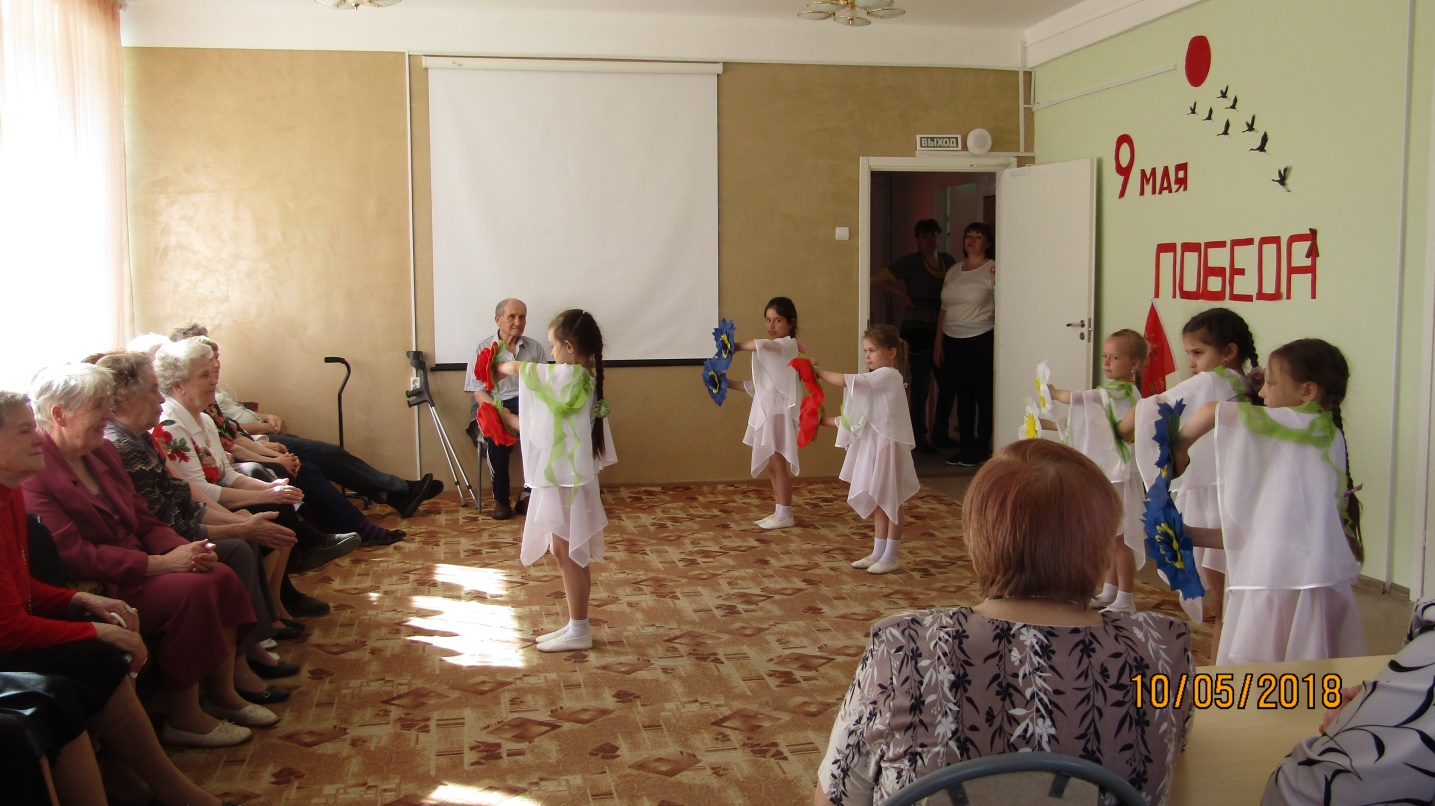 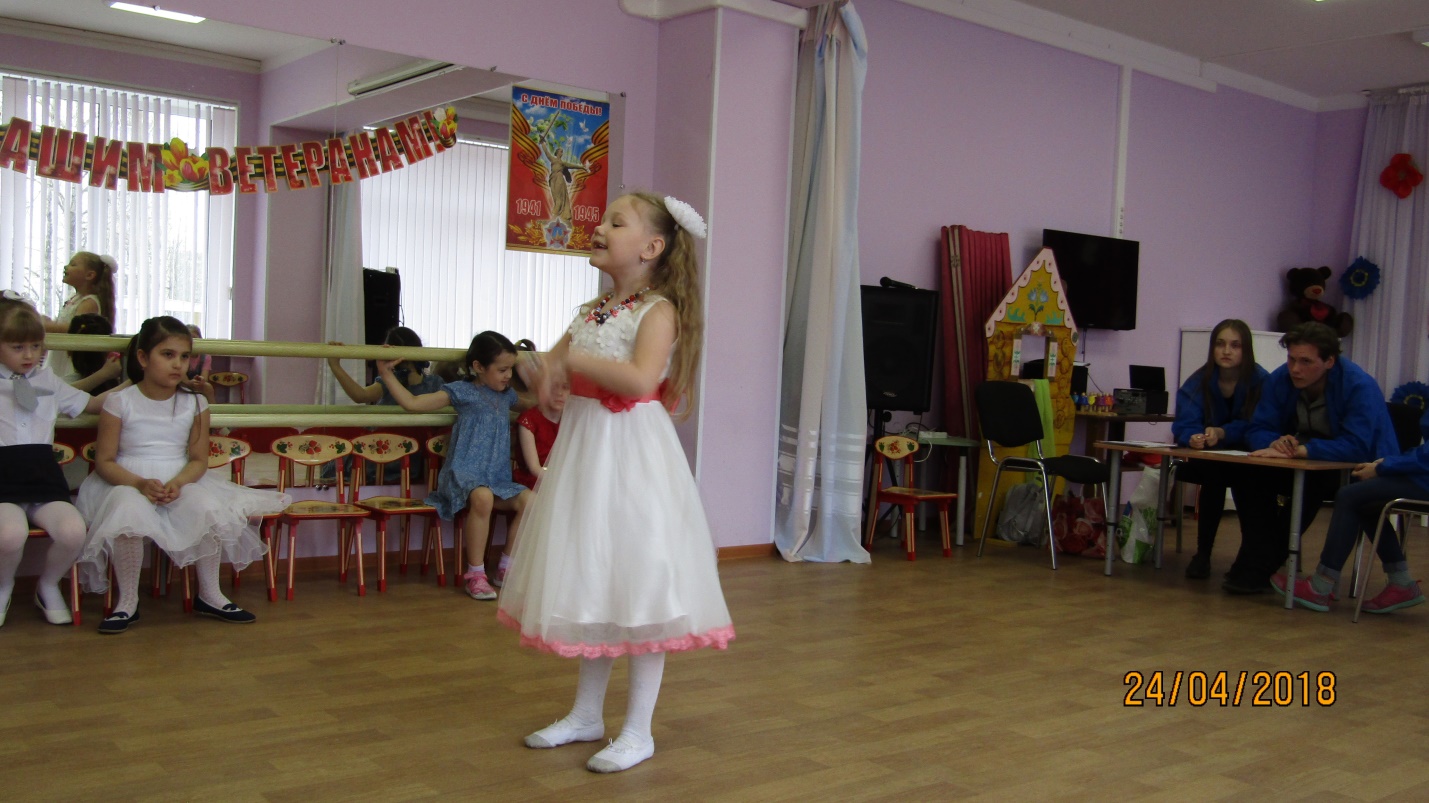 